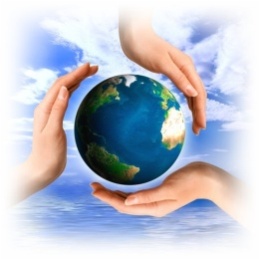                 Schimbările climatice studiate pe malurile Vltavei                 În cadrul proiectului Comenius Multilateral „Changement climatiques là où je vis, là où j’habite …modélisons pour comprendre et agir !Une autre vie s’invente ici ! » în care Liceul Tehnologic “Vasile Sav” este partener  începând cu anul 2013, s-a desfăşurat în perioada 13.04.- 18.04. 2015 la Praga, în Cehia, a şaptea şi ultima întâlnire de lucru. Cu acest prilej s-au reunit reprezentanţii echipelor din cele zece ţări participante la proiect : Cehia, Slovacia, Estonia, Spania, Bulgaria, Italia, Portugalia, Franţa, Grecia şi România. Gazda reuniunii de proiect a fost Základní Škola, instituţie de prestigiu din Praga. Delegaţia română a fost reprezentată de d-na profesoară Adriana Drăghici, coordonatorul naţional al proiectului , d-na profesoară Lăcrămioara Ploşniţă, responsabil cu activităţile practice în proiect şi elevele Bianca Teodora Dinu şi Adina Lucaci de la clasa a XI-a A.                Întâlnirea de lucru a debutat cu primirea delegaţiilor de către echipa managerială a şcolii. A avut loc apoi întâlnirea delegaţiilor cu reprezentanţii autorităţilor locale. Primarul oraşului şi-a exprimat aprecierea faţă de  preocuparea participanţilor la proiect pentru o temă atât de actuală şi îngrijorătoare pentru planeta noastră cum este cea a efectelor produse de schimbările climatice datorate poluării. Ca orice capitală europeană, Praga se confruntă cu mari probleme determinate de poluarea de diferite tipuri iar autorităţile sunt permanent în căutarea soluţiilor care să protejeze mediul şi locuitorii oraşului. Revenirea la şcoală a fost urmată de  prezentarea instituţiei de către gazde. S-au vizitat săli de clasă, laboratoare în care s-a  remarcat dotarea cu aparatură performantă, sala de spectacole, cabinetul medical, cantina, biblioteca şi sala de sport. După-amiază am participat cu toţii la vizita ghidată a centrului istoric al Pragăi.               În a doua zi a fost organizată excursia de lucru la Terezin, oraşul în care se află unul dintre lagărele naziste din cel de-al doilea război mondial. Explicaţiile şi filmul care a fost prezentat au descris o perioadă neagră din istoria omenirii şi au îndemnat la reflecţie asupra acţiunilor lipsite de raţiune generatoare de dezastre umane. S-a vizitat apoi Litomĕřice, vechi oraş aflat în vecinătate.               Cea mai mare parte a celei de-a treia zi a fost rezervată prezentării materialelor pregătite de către delegaţiile participante la întâlnire. Delegaţia română a făcut cunoscute prin intermediul unui material PPT problemele cu care se confruntă Delta Dunării datorită poluării şi lipsei unui program coerent de întreţinere a mediului. Apoi a fost prezentat principiul şi modul de funcţionare a unui dispozitiv electronic realizat de către elevi şi profesori ai şcolii noastre, implicaţi în proiect, util pentru măsurarea temperaturii şi presiunii atmosferice. Ideea construirii unui astfel de dispozitiv în cabinetul şcolar a stimulat interesul participanţilor care au cerut detalii în legătură cu schema electronică şi modalitatea de realizare a acestuia. După încheierea prezentărilor, s-a organizat o vizită la Grădina Zoologică din Praga.               Toată ziua de  joi a fost dedicată vizitării regiunii în care se află oraşul Most. În zonă se întinde o mare exploatare de suprafaţă a cărbunelui, cu mari implicaţii nefavorabile asupra mediului. Încercările care se fac pentru a reconstrui ecosisteme prezente altă dată în acest spaţiu sunt aproape anihilate de extinderea suprafeţelor escavate, proces justificat prin necesitatea reducerii şomajului, cel mai ridicat din ţară. S-a vizitat apoi castelul Jezeri, imagine clară a indiferenţei regimului anterior, comunist, faţă de protejarea şi întreţinerea patrimoniului natural şi cultural al ţării.               În a cincea zi a întâlnirii s-au făcut alte prezentări ale materialelor pregătite de delegaţiile participante. La iniţiativa colegilor din Portugalia, câte doi elevi din fiecare ţară au făcut parte din grupul tinerilor care au lansat pe terenul din faţa şcolii gazdă, câte un balon umplut cu heliu de care era ataşat un mesaj scris în limbile franceză şi engleză prin care cel la care ajunge mesajul este îndemnat să facă ceva concret pentru protejarea mediului, să facă o fotografie care să ateste intervenţia sa şi să o trimită la adresa decimora@gmail.com. S-au purtat apoi discuţii referitoare la structura, conţinutul şi modalitatea de realizare a unuia dintre produsele finale şi anume un calendar personalizat pentru fiecare ţară reprezentată în proiect.              Ultima zi a întâlnirii a fost rezervată discutării amănuntelor legate de iniţierea unui proiect e-twinning.  Actualii parteneri şi-au exprimat opţiunea pentru modul de implicare în proiect şi şi-au prezentat ideile legate activităţile care vor fi derulate în cadrul  noii colaborări              Ne bucurăm că facem parte din  marea familie, a proiectului „Changement climatiques... », deoarece împreună am realizat activităţi cu impact puternic nu doar asupra celor antrenaţi în derularea lui ci şi asupra comunităţilor pe care le reprezentăm. Proiectul nostru atinge subiectul extrem de actual dar şi delicat al efectelor neglijenţei, pasivităţii şi greşelilor pe care oamenii le fac conştient sau mai puţin conştient în relaţia lor cu natura.Am realizat cercetări cu ale căror rezultate  am trezit conştiinţa celor de lângă noi, am găsit soluţii pe care să le aplicăm în practica dezvoltării durabile a zonei în care trăim rezolvând probleme de mediu ale acesteia. Nu mai prejos a fost impactul asupra elevilor cu care am lucrat şi de care suntem mândri pentru seriozitatea şi dorinţa de cunoaştere pe care au dovedit-o. Tinerii a căror conştiinţă ne-am propus să o stimulăm, s-au dovedit a fi cei mai convingători purtători de cuvânt ai campaniei de protejare a naturii în faţa neglijenţei umane.                                                                              Coordonator naţional al proiectului                                                                                        Prof. Adriana Drăghici                                                                          Liceul Tehnologic „Vasile Sav” Roman